Obec domašov nad bystřicí ve spolupráci s SDH Pořádají 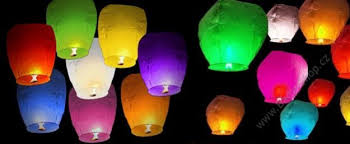 15. 11. 2019 lampionový   průvod.Sraz účastníků bude v 17.00 hodin před obecním úřadem. Průvod   projde ulicí u bystřičky. Občerstvení pro vás přichystáme v budově obecního úřadu.Lampionový průvod bude ukončen na náměstí Ohňostrojem!Srdečně zvou pořadatelé.